UNIVERSITAS MUHAMMADIYAH PROF.DR.HAMKABERITA ACARA PERKULIAHAN DOSENSemester : Ganjil 2020/2021Fakultas	: Farmasi dan SainsProg. Studi	: FarmasiMata Kuliah	: 04015018 – Kimia Organik 3				Jadwal Kuliah     R. K 311    Senin    08.00-09.40Kelas 		: 3ADosen 		: D010455 – FATIMAH NISMA, Dra. M.Si									Jakarta, 3 Februari 2021Catatan									Dosen ybsDalam setiap pertemuan, kolom paraf harus diparaf oleh dosen dan ketua kelas.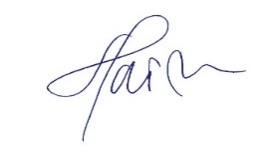 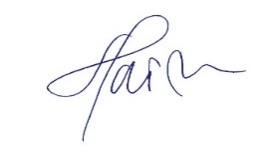 Kolom pokok bahasan diisi sesuai dengan SAP.Setelah selesai perkuliahan, berita acara ini agar diserahkan kepada sekretariat       Fakultas masing-masing.									Dra. Fatimah Nimsa. M.SiTATAP MUKA KEHARI / TANGGALPOKOK BAHASANJML MHS HADIRPARAFPARAFTATAP MUKA KEHARI / TANGGALPOKOK BAHASANJML MHS HADIRKET. KELASDOSEN1Senin 12 Oktober 2020Kontrak perkuliahan, Pendahuluan, 43FATIMAH NISMA2Senin 19 Oktober 2020Kenapa perlu mensintesis senyawa obat45FATIMAH NISMA3Senin 26 Oktober 2020Penegenalan reaksi kimia organik dan jenis-jenis reaksi kimia organik24FATIMAH NISMA4Senin 2 November 202026FATIMAH NISMA5Senin 9 November 2020Gugus penuntun dan diskoneksi  gugus C-C dan C-O35FATIMAH NISMA6Senin 16 November 2020Sintesis Senywa aromatis41FATIMAH NISMA7Senin 23 November 2020Sintesis Senyawa amina37FATIMAH NISMA8UTS9Senin 21 Desember 2020Stereoselektifitas28FATIMAH NISMA10Senin 28 Desember 2020Gugus Pelindung41FATIMAH NISMA11Senin 4 Januari 2021Regioselektifitas dan kemoselektifitas40FATIMAH NISMA12Senin 11 Januari 2021sintesis senyawa analigetik33FATIMAH NISMA13Senin 18 Januari 2021sintesis senyawa sulfa36FATIMAH NISMA14Senin 25 Januari 2021Presentasi sintesis senyawa sulfa33FATIMAH NISMA15UAS